Rugeley Town Council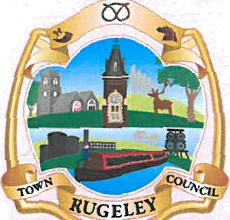 Rose Theatre and Community HallTaylors LaneRugeley Staffordshire WS15 2AATel: 0 7 889 574074APPLICATION FOR GRANT FUNDINGNotes to the  application form:Please read the guidance notes BEFORE completing this form.If you require assistance completing any aspect of this form or wish to discuss your eligibility please contact the Assistant Town Clerk on 01889 574 074.Please complete the form clearly and fully in BLACK ink and BLOCK CAPITALSYou are advised to keep a copy of the completed form.After completing the form please send it to the above address.PLEASE COMPLETE ALL QUESTIONS ON THE FORMQ1.	How would you describe your organisation? (Tick all that apply)Voluntary Organisation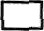 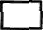 Community / Residents' GroupRegistered Charity (Provide charity number)	 	Company limited by guarantee (provide charity number)	 	TrustOther, please state	 	Q2.	Does your group have membership?Yes	                       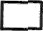 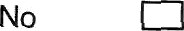 If yes, please give:Current number of membersAnnual subscriptionPlease give details of any organisation to which you group is affiliated.Town Clerk: Mrs C Dillow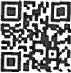 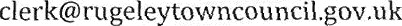 Rugeley Town Council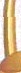 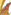 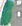 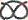 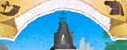 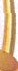 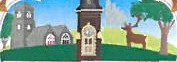 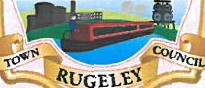 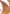 Rose Theatre and Community HallTaylors LaneRugeley Staffordshire WS 15 2AATel: 01889 574074Q3.Q4.Does your organisation have, please provide copies;What is the aim of your organisation?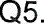 Q6.Q7.Q8.Q9.Q10.How much financial assistance are you seeking from the Town Council?Please provide a breakdown of how you intend to spend any grant awarded.Approximately how many people would benefit from the grant?   	  How many of those benefiting are Rugeley residents?How would the residents of Rugeley benefit from the any grant awarded?Have you, or are you intending to, apply to any other agency during the current financial year for financial assistance to support your organisation?Yes	                        No	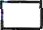 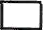 Town Clerk: Mrs C Dillow clerk@rii gel eytowncou ncil. gov. u k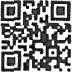 Thank you for using www.freepdfconvert.com service!Only two pages are converted. Please Sign Up to convert all pages. https://www.freepdfconvert.com/membershipName of OrganisationContact Name“PositionAddressPostcode:Daytime Contact No.Emaila)	A formal constitution?YesNob)	A Child Protection policy (if applicable)?YesNoc)	A protocol for working with vulnerable adults (if appIicable)+.YesNod)	Public Liability Insurance?YesNoe)	A Disability Audit if premises if applicable? (see guidance notes)YesNof)	A Risk Assessment?YesNoItems of ExpenditureApprox. Cost